Student’s Name: 		Evaluator’s Name: 	MA Research Paper Assessment RubricDirections: Place an  in the box (can double click on it); return directly and confidentially to the Chair of the Department of FCS Graduate Committee.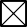 Please remind your student to respond to the anonymous exit survey for assessing the graduate programs (link is in the graduate handbook).Revised 4/29/2010AttributeUNSATISFACTORY (1)BASIC (2)PROFICIENT (3)DISTINGUISHED (4)Introduction / Thesis StatementWeak introduction of topic, thesis & subtopics thesis is weak and lacks an arguable position.Adequate introduction that states topic, thesis and some of the subtopics; thesis is somewhat clear and arguable.Proficient introduction that states background information, provocative question, topic, thesis, and all subtopics in proper order; - thesis is a clear and arguable statement of position.Exceptional introduction that grabs interest of reader and states background information, provocative question, topic, thesis, and all subtopics in proper order; thesis exceptionally clear, arguable, well developed, and a definitivestatement.Quality of Information / EvidenceLimited information on topic with lack of research, details or historically accurate evidence.Some aspects of paper is researched with some accurate evidence from limited sources.Well researched in detail with accurate & critical evidence from a variety of sources.Exceptionally researched with extreme detail, historically accurate with critical evidence from a widevariety of sources.Support of Ideas / AnalysisLimited connections made among analysis of evidence, subtopics, counterarguments & thesis / topic; complete lack of orinappropriate conclusions.Some connections made among analysis of evidence, subtopics, arguments & thesis/ topic; limited or somewhat inappropriate conclusions.Consistent connections made among analysis of evidence, subtopics, arguments & thesis/ topic; good and generally appropriate conclusions.Exceptionally critical, relevant, consistent connections among arguments, analysis, subtopics, & thesis/topic; excellent, appropriateconclusions.Organization / Development of IdeasLacks clear and logical presentation and development of ideas; weak transition b/w ideas and paragraphs.Somewhat clear and logical presentation and development of ideas; adequate transitions b/w paragraphs.Clear and logical presentation and development of ideas that support thesis; good transitions b/w paragraphs.Exceptionally clear, logical, mature, thorough presentation and development of ideas that support thesis; excellent transition betweenparagraphs.Language ConventionsInconsistent grammar, spelling and paragraphing throughout paper.Periodic errors in grammar, spelling and paragraphing.Clear, with minimal errors in grammar, spelling and paragraphing.Very concise, clear, with consistently proper grammar, spelling and paragraphing.DocumentationVery inconsistent or incorrect use of citations in both text and Works Cited section.Sometimes inconsistent or incorrect use of citations in both text and Works Cited.Consistent and correct format in both text and Works Cited section.Proper detailed format always used consistently and correctly in both text and Works Cited.Completed in Timely MannerCompleted in more than 15 months after approval ofresearch topic.Completed within15 months after approval of researchtopic.Completed within 12 months after approval of researchtopic.Completed within 9 months after approval of research topic.Revisions ProcessRevisions generally ineffective, disregard much of facultyfeedback; excessive revisions necessary.Somewhat effective revisions that incorporate much offaculty feedback; many revisions necessary.Mostly effective revisions that incorporate faculty feedback; reasonable amount of revision.Excellent revisions that incorporate faculty feedback; few revisions necessary.